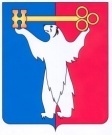 АДМИНИСТРАЦИЯ ГОРОДА НОРИЛЬСКАКРАСНОЯРСКОГО КРАЯРАСПОРЯЖЕНИЕО внесении изменений в распоряжение Администрации города Норильска от 15.01.2021 № 63В соответствии с абзацем вторым пункта 49 Положения о признании помещения жилым помещением, жилого помещения непригодным для проживания, многоквартирного дома аварийным и подлежащим сносу или реконструкции, садового дома жилым домом и жилого дома садовым домом, утвержденного постановлением Правительства РФ от 28.01.2006 № 47 в целях установления срока для отселения граждан и освобождения нежилых помещений, признанного аварийным и подлежащим сносу, 1. Внести в распоряжение Администрации города Норильска от 15.01.2021            № 63 «О признании многоквартирного дома аварийным и подлежащим сносу» (далее –распоряжение) следующие изменения:1.1. Дополнить распоряжение пунктом 2 следующего содержания:«2. Установить срок отселения граждан из жилых помещений и освобождения нежилых помещений до 01.04.2022, расположенных в указанном многоквартирном доме.».2. Пункты 2 – 6 распоряжения считать пунктами 3 – 7 распоряжения соответственно.3. Опубликовать настоящее распоряжение в газете «Заполярная правда» и разметить его на официальном сайте муниципального образования города Норильск.И.о. заместителя Главы города Норильскапо городскому хозяйству                                                                       А.В. Береговских14.07.2021          г. Норильск                                                 № 3451